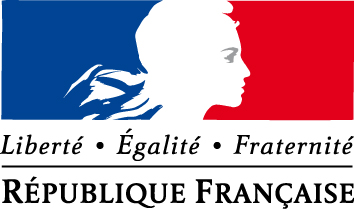 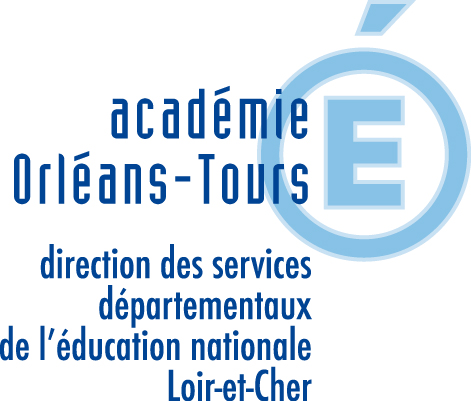 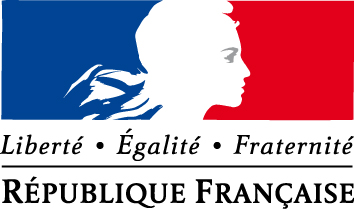 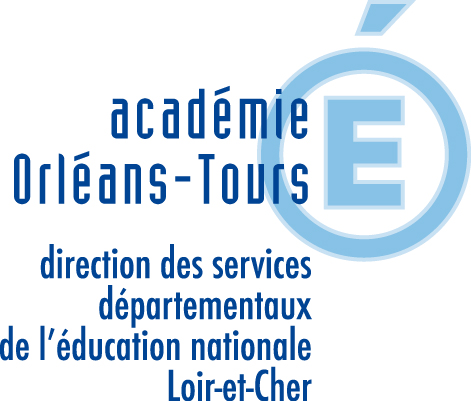 Blois, le 14 mai 2018Madame, Monsieur,Je souhaite, par l’intermédiaire de ce courrier, vous présenter les grands principes du processus d'affectation en lycée général et technologique et en lycée professionnel publics.L’affectation en lycée est prononcée en conformité avec la décision d’orientation prise par le Principal du collège, après avis du conseil de classe du troisième  trimestre. L’application informatique AFFELNET Lycée permet la gestion des procédures d’affectation après la classe de 3e et après la classe de 2de : les élèves sont classés à partir de critères définis en amont dans le cadre de la politique académique et l’ensemble des vœux est traité simultanément pour l’accès aux différentes voies de formation : voie générale, technologique et voie professionnelle (Bac pro, CAP).Depuis la mise en place de la réforme du collège, les élèves sont évalués avec des notes ou selon le niveau de maitrise des compétences. Aussi, ce ne sont plus les notes qui seront prises en compte pour l'affectation mais ce seront deux éléments : Les niveaux de maitrise pour chacune des huit composantes du socle  ET le niveau d'atteinte des objectifs pédagogiques pour chaque discipline. Ainsi, pour chaque discipline et pour chaque trimestre, la note ou le niveau d’acquisition des compétences sont convertis en points (nombre de points dans Affelnet), l’ensemble donnera un score global qui sera ensuite utilisé pour l’affectation.Information sur les mentions légalesLe ministère de l’éducation nationale, de l’enseignement supérieur et de la recherche est responsable de l’application AFFELNET-Lycée.L’application AFFELNET-Lycée a pour finalité de faciliter la gestion de l’affectation des élèves en classes de seconde et première professionnelles, secondes générales et technologiques et en première année de certificat d’aptitude professionnelle (CAP) par le biais d’un algorithme. Elle a également une finalité statistique.Sont destinataires des données de l’affectation :Les services gestionnaires de l'affectation de la  Direction des Services Départementaux de l’Eduction Nationale du Loir-et-Cher (DSDEN) et du rectorat,l'établissement d'accueil dans lequel sera prononcée l'affectation et l'établissement d'origine ou le CIO fréquenté. Les personnes habilitées du ministère sont destinataires des données statistiques.Les droits des usagers d’opposition, d’accès, de rectification, de suppression et de définir des directives relatives au sort des données à caractère personnel après leur mort qu’ils tiennent des dispositions de l’article 38 et suivants de la loi du 6 janvier 1978, s’exercent auprès du directeur académique des services de l’éducation nationale, représentant du ministère de l’éducation nationale, de l’enseignement supérieur et de la recherche.Les informations recueillies sont conservées dans une base active pendant une durée d’un an, puis sont versées dans une base d'archives intermédiaires pour une durée d’un an supplémentaire, sauf dans l'hypothèse où un recours administratif ou contentieux serait formé, nécessitant leur conservation jusqu'à l'issue de la procédure.Afin de vous accompagner dans ce processus d’orientation, d’affectation et de vous apporter des compléments d’information, l’’établissement de votre enfant ou les Centres d’Information et d’Orientation (CIO) se tiennent à votre disposition. L’Inspectrice d’Académie Directrice Académique des  Servicesde l’Education Nationale de Loir-et-CherValérie BAGLIN – LE GOFF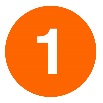 VOTRE ENFANT SOUHAITE ENTRER EN CLASSE DE 2DE GENERALE ET TECHNOLOGIQUE DANS UN LYCEE PUBLICLes grands principes :Un lycée de secteur : l’affectation en lycée général et technologique est effectuée au regard de l’adresse du domicile c’est pourquoi, on évoque souvent la notion de lycée de secteur.Une possibilité de faire 6 vœux… : Les élèves et les familles peuvent exprimer jusqu’à 6 vœux en incluant les formations des établissements privés sous contrat des ministères de l’Education Nationale et de l’Agriculture, de l’Agro-alimentaire et de la Forêt (hors MFR). …6 vœux qui doivent être classés : les vœux doivent être classés et ce classement sera respecté lors de la saisie par l’établissement d’origine. Un choix d’enseignements d’exploration en seconde à effectuer : le vœu d'affectation en seconde générale et technologique est soumis à un choix d'enseignements d'exploration, dont un au moins d’économie : SES ou PFEG (hormis pour les enseignements d'exploration EPS et création et culture design).Si votre enfant souhaite un vœu pour un lycée situé hors de son secteur ou secteur élargi.Une possibilité mais pas de priorité d’affectation : vous avez la possibilité de formuler un vœu d'affectation dans un établissement qui n’est pas le lycée de secteur mais votre enfant ne sera pas prioritaire. Dès lors, votre enfant pourra être affecté selon les places disponibles APRES les élèves du secteur - secteur élargi. Une demande de dérogation est possible : si votre situation correspond à un des critères nationaux (listés ci-dessous) vous devez renseigner un formulaire de demande de dérogation dans le cadre de l’assouplissement de la carte scolaire. Le dossier sera ainsi étudié à la DSDEN et pourra faire l’objet de points supplémentaires. La notification d'affectation vaudra acceptation ou refus de la demande d'assouplissement à la carte scolaire.Critères nationaux :En dehors de ces motifs, aucun point ne sera attribué, il est inutile de faire une demande de dérogation.Vous pourrez, sur le site de la DSDEN trouver les sectorisations des établissements : http://www.ac-orleans-tours.fr/dsden41/vie_de_leleve/orientation_affectation/Si votre enfant souhaite être candidat à l’entrée en section européenne.Chaque lycée dispose d’une section européenne « Anglais », à l’exception du lycée Ronsard de Vendôme. Pour les élèves dont cet établissement est le lycée de secteur et qui souhaitent faire une demande de section européenne « Anglais » dans un autre établissement du département, une demande dans le cadre de la procédure d’assouplissement à la carte scolaire sera à effectuer. Les sections européennes « Allemand » et « Espagnol » sont uniquement proposées au lycée A. Thierry de Blois. Les élèves hors secteur qui seront retenus par le lycée A. Thierry bénéficieront d’un bonus géographique appliqué sur le vœu générique de l’établissement sollicité. Ils pourront ainsi intégrer, dans la limite des places ces dispositifs.Les Changements en 2de Générale et technologique à la rentrée 2018 :À la rentrée 2018, la classe de seconde ne connaitra pas de changement majeur mais quelques évolutions destinées à installer l'état d'esprit du baccalauréat 2021 :Un test numérique de positionnement en début d'année pour permettre à chacun de savoir où il en est en français et en mathématiquesUn accompagnement personnalisé tout au long de l'année concentré sur la maîtrise de l'expression écrite et oraleUne aide à l'orientation pour accompagner vers la classe de première.A l’issue de la seconde, le lycée offrira aux élèves entrants en 1ère trois types d'enseignements :Un large socle de culture commune, humaniste et scientifique, Des disciplines de spécialité choisies par l'élève (trois disciplines en classe de première puis deux en terminale parmi les trois suivies en première).Un temps d'aide à l'orientation tout au long du lycée pour préparer les choix de parcours et, à terme, l'entrée dans l'enseignement supérieur. Il n'y aura plus de série en voie générale mais des parcours choisis par chaque lycéen en fonction de ses goûts et de ses ambitions, la voie technologique conserve son organisation actuelle en séries même si des ajustements seront apportés pour proposer un socle de culture commune articulé avec les enseignements de spécialité et l'aide à l'orientation.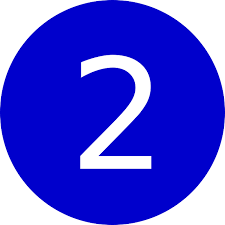 VOTRE ENFANT SOUHAITE ENTRER EN 2de PROFESSIONNELLE OU 1RE ANNEE DE CAP DANS UN LYCEE PUBLICLes grands principesLa sectorisation des formations professionnelle est départementale, à l’exception de  certaines formations à recrutement académique ou national. Vous n’avez donc pas de dérogation dans le cadre de l’assouplissement de la carte scolaire à formuler.Chaque formation ayant une capacité d’accueil limitée, un barème permet de départager les candidats :Des points pour les résultats scolaires à l’issue de la classe de 3e (bilans de fin de cycle et bilans trimestriels),Eventuellement un bonus spécifique attribué par la direction des services départementaux de l'Education nationale (DSDEN) suite aux commissions publics particuliers. L’établissement d’origine de votre enfant vous remettra le récapitulatif de la saisie des vœux. Vous devez le vérifier et le signer. Il vaudra « accusé de réception » de vos demandes d'affectation.La notification d'affectation au lycée qui vous sera remise à compter du 29 juin, vaudra « décision d'affectation » et ne pourra pas être modifiée à l’issue de la procédure d’affectation.INSCRIPTION EN LIGNE DANS UN LYCEE PUBLIC DU DEPARTEMENTA l’issue des épreuves écrites du DNB, votre enfant se verra remettre sa notification d’affectation. Vous devrez dès lors l’inscrire dans le lycée indiqué. 
L’académie d’Orléans-Tours met en place une procédure d’inscription par Internet, elle concerne cette année tous les lycées du Loir et Cher (généraux et technologiques mais aussi professionnels hors établissement agricole). Cette inscription en ligne permet, via internet, au représentant légal d’un élève affecté en 2de GT publique, 2nde Professionnelle ou 1ère année de CAP de :-  prendre connaissance du résultat de l’affectation et de se pré-inscrire,- préciser, pour la 2de GT les enseignements au choix souhaités : enseignements d’exploration (pour les admissions sur le vœu générique), enseignements facultatifs,-  mettre à jour la fiche de renseignements administratifs, - consulter les pièces à fournir et renseigner certains documents en téléchargeant.Démarche avant la campagneJusqu’au 15 juin 2018, vous devez : vérifier les accès à votre compte (si vous n’êtes pas déjà utilisateurs des espaces numériques de travail du collège),vous connecter et vérifier les données administratives. Démarche pendant la campagne de Télé-InscriptionRésultats de l’affectation : Vendredi 29 juinCampagne Télé-Inscription : du 29 juin au 3 juillet minuit.Vous devez confirmer l’inscription de votre enfant et valider la fiche de renseignements administratifs. Cette pré-inscription ne vous dispensera pas d’aller finaliser l’inscription de votre enfant dans le lycée mais permettra une facilité de gestion pour leur accueil. 
Les informations concernant les pièces à fournir et les modalités d’accueil dans les lycées seront accessibles directement sur les écrans lors de la Télé Inscription. Des documents d’accompagnements vous seront transmis par le collège d’origine de votre enfant dans les semaines à venir.Evaluation par NoteEvaluation par niveau d’acquisition des compétencesCorrespondance en nombre de points dans AffelnetDe 0 à 5Non atteint3De 5 à 10Partiellement atteint8De 10 à 15Atteint 13De 15 à 20Dépassé 16élève souffrant d’un handicap 2 500 pointsélève bénéficiant d’une prise en charge médicale importante à proximité de l’établissement demandé 2 000 pointsélève boursier au mérite ou boursier sur critères sociaux 1 500 pointsélève dont un frère ou une sœur est déjà scolarisé(e) dans l’établissement demandé600 pointsélève dont le domicile est situé en limite de secteur et proche de l’établissement souhaité 500 pointsélève devant suivre un parcours scolaire particulier (section sportive, européenne, option facultative..)300 points